Региональный дистанционный конкурс по физике«Истина где-то рядом»Номинация «Физика рядом со сказкой»«ТРИ ИВАНА»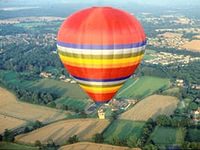 Автор : Костина Татьяна Геннадьевнаученица 10 класса МОУ-СОШ с.ДаниловкаАткарского р-на, Саратовской обл. Руководитель: Москаленко Ирина Анатольевна       В некотором царстве в тридесятом государстве жил – был царь. Была у него дочь Машенька.  Любила Маша не в куклы играть, а книги научные читать. Пришло время отцу для дочери достойного жениха найти. Кликнул он клич по всему царству.          Стали добрые молодцы ко дворцу съезжаться. Да всё одни Иваны. Царь всех оценивает: один красив, но глуп, второй богат, да больно стар,  третий - ни красив и ни богат, но ума палата. Не хотел царь отдавать дочь за глупого, а тем более за нищего Ивана. Но Маше не нужны ни жемчуга, ни злато, ни шелка. Приглянулся ей умный Иван. Решила она обхитрить отца. «Выйду замуж за того, кто смастерит нечто такое, чтобы можно было на нём летать. Хочу посмотреть, как живут в других царствах», - заявила Маша. Царь даже обрадовался. Он подумал, что богатый жених за деньги сможет всё. Но зря радовался, во всём свете не нашлось такого умельца. А умный Иван, недолго думая, из подручного материала смастерил воздушный шар. Прикрепил  к нему корзину, в которую можно было самим сесть и разместить горелку. С помощью горелки воздух в шаре нагревался, и он поднимался вверх. Об этом узнал богатый Иван и подговорил глупого Ивана (конечно за деньги) избавиться от умника. Глубокой ночью они его связали и бросили умника в колодец. А богатый Иван был ещё и хитёр. Говорит глупому: «Загляни в колодец, глубокий ли он». Тот и заглянул на свою беду, оказавшись на дне усилиями богатого Ивана. На утро богач пришёл к царю и говорит: «Смастерил я устройство, на котором можно летать».   Но Маша не поверила и пошла на поиски любимого. Добрела до колодца и услышала голоса. Для усиления звука умный Иван смастерил рупор из глянцевого журнала, который на счастье оказался у глупца, он любил красавицами любоваться. Но как хрупкой девушке извлечь любимого из колодца? Иван научил её, как сделать простой механизм – ворот. И вот оба Ивана на свободе. Глупец просит у них прощения и говорит, что поможет разоблачить богача.                                      Свадьба была пышной с фейерверками. Жили они долго, счастливо и облетали весь свет на своём воздушном шаре. 